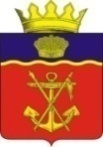 АДМИНИСТРАЦИЯ КАЛАЧЁВСКОГО МУНИЦИПАЛЬНОГО РАЙОНАВОЛГОГРАДСКОЙ ОБЛАСТИ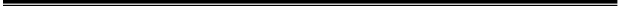 ПОСТАНОВЛЕНИEот  19  декабря  2018 г.    №  1342«Об утверждении Программы комплексного развития социальной инфраструктуры  Бузиновского сельского поселения Калачевского  муниципального района Волгоградской области на 2019-2030 годы»В соответствии с Градостроительным кодексом Российской Федерации, Федеральным законом от 06 октября 2003 г. №131-ФЗ «Об общих принципах организации местного самоуправления в Российской Федерации», постановлением Правительства Российской Федерации от 01 октября 2015 года №1050 «Об утверждении требований к программам комплексного развития социальной инфраструктуры  поселений, городских округов», генеральным планом Бузиновского сельского поселения Калачевского района Волгоградской области, Уставом  Калачевского муниципального района Волгоградской областип о с т а н о в л я ю:Утвердить муниципальную программу  комплексного развития социальной инфраструктуры  Бузиновского  сельского поселения Калачевского муниципального района Волгоградской области на 2019-2030 годы согласно приложения.Настоящее постановление подлежит   официальному опубликованию.Контроль исполнения настоящего постановления возложить на  первого заместителя главы Калачевского муниципального района Волгоградской области Н.П. Земскову.Глава Калачевского муниципального района                                                         П.Н.ХаритоненкоПриложениек  Постановлению  администрацииКалачевского муниципального района Волгоградской областиот  19.12. 2018 № 1342Программа комплексного развития социальной инфраструктуры Бузиновского сельского поселения Калачевского муниципального района Волгоградской области на 2019-2030 годыСодержание1. Паспорт программы2. Характеристика существующего состояния социальной инфраструктуры2.1. Социально-экономическое состояние поселения, сведения о градостроительной деятельности на территории поселения.2.2. Технико-экономические параметры существующих объектов социальной инфраструктуры поселения, сложившийся уровень обеспеченности населения поселения  услугами в областях образования, здравоохранения, физической культуры и массового спорта и культуры.2.3 Прогнозируемый спрос на услуги социальной инфраструктуры 
(в соответствии с прогнозом изменения численности и половозрастного состава населения) в областях образования, здравоохранения, физической культуры 
и массового спорта и культуры.2.4. Оценка нормативно-правовой базы, необходимой для функционирования 
и развития социальной инфраструктуры поселения.3. Перечень мероприятий (инвестиционных проектов) по проектированию, строительству и реконструкции объектов социальной инфраструктуры поселения.4. Оценка объемов и источников финансирования мероприятий (инвестиционных проектов) по проектированию, строительству и реконструкции объектов социальной инфраструктуры поселения.5. Целевые индикаторы программы, включающие технико-экономические, финансовые и социально-экономические показатели развития социальной инфраструктуры.6. Оценка эффективности мероприятий, включенных в программу.7. Предложения по совершенствованию нормативно-правового и информационного обеспечения развития социальной инфраструктуры, направленные на достижение целевых показателей программыПаспорт программыКомплексного развития социальной инфраструктуры Бузиновского сельского поселения Калачевского муниципального района Волгоградской области на 2019-2030 годыПаспорт программы2. Характеристика существующего состояния социальной инфраструктурыНаселение Численность населения Бузиновского сельского поселения Калачевского муниципального района Волгоградской области, по состоянию на 2018 г. составляет 1085 человек. Таблица 1 – Оценка численности постоянного населенияЖилищный фондЖилищный фонд Бузиновского сельского поселения складывается из одно и 2-х этажных секционных жилых домов и индивидуальных жилых домов с приусадебными участками.                          В сельском поселении существуют сети инженерного электро-, водо- и газоснабжения. Многоквартирный жилой фонд обеспечен:  - системами водоснабжения на 94%, - электроснабжения на 100%, - газоснабжения на 100 %,  - сети канализации 94%. Теплоснабжение социальных объектов осуществляется через локальные котельные, все существующие объекты имеют стационарные выгребные ямы. Таблица 2 Сведения о жилищном фонде и обеспеченности инженерной инфраструктурой.Муниципальное жилищное строительство на территории поселения не ведется и не планируется.Основой воспроизводства жилищного фонда поселения является реконструкция существующих жилых домов силами собственников.Основными мероприятиями по благоустройству Бузиновского сельского поселения являются:- благоустройство улиц, площадей, внутриквартальных территорий (ремонт дорожных покрытий, мощение тротуаров, освещение, озеленение и др.);- организация пешеходных зон и мест отдыха, восстановление и развитие системы озеленения с учетом исторических ландшафтов..2.2. Технико-экономические параметры существующих объектов социальной инфраструктуры Бузиновского сельского поселения, сложившийся уровень обеспеченности населения поселения услугами в областях образования, здравоохранения, физической культуры и массового спорта и культуры.2.2.1. Объекты образования.МКОУ «Бузиновская СШ» функционирует в  типовом здании по адресу хутор  Бузиновка улица Школьная  дом 1, построенном в 1975г. Общая площадь  здания - кв.м. Дата открытия школы 1 сентября 1975г. Состояние материально-технической базы и содержание здания школы соответствует целям и задачам образовательной организации, санитарным нормам и пожарной безопасности. Здание школы расположено на благоустроенном участке, полностью ограждено. Ведется внутреннее и внешнее видеонаблюдение.Здание подключено к инженерным сетям – холодному водоснабжению, канализации. Отопление  в  школе  автономное  газовое.Материально-техническая база – необходимое условие функционирования и развития образовательной организации. Совершенствование материально-технического обеспечения современным учебным и спортивным оборудованием, информационно-техническими средствами являются современными требованиями к образовательной организации.Школа имеет необходимый набор помещений для изучения учебных дисциплин. Учащиеся обучаются в учебных помещениях, закрепленных за каждым классом, по классно-кабинетной системе.На территории школы имеются спортивно-игровые площадки: футбольное поле, площадка с гимнастическими снарядами, полоса препятствий.Школа имеет выход в интернет, электронную почту. Доступ к сети интернет обеспечивается оператором связи ООО «Инфомационный  сервис». Для блокирования ресурсов, не имеющих отношения к образовательным, используются средства контентной фильтрации NetPolice-ISP. На всех компьютерах установлено лицензионное программное обеспечение.Общий фонд школьной библиотеки -  экземпляров, в том числе: учебники –  экземпляра.В поселении действуют средняя школа и детский сад «Теремок», расположенные в х. Бузиновка.Таблица 3 - Общеобразовательные учрежденияТаблица 4 – Детские дошкольные учрежденияВ целом, обеспеченность постоянного населения на территории муниципального образования учреждениями образования и  детскими  дошкольными  заведениями является  достаточной.2.2.2. Объекты здравоохраненияСфера здравоохранения в поселении представлена тремя  ФАПамиТаблица 5В целом, обеспеченность постоянного населения на территории муниципального образования медицинскими учреждениями является достаточной.2.2.3. Объекты физической культуры и массового спорта.Спортивные сооружения в поселении представлены 1 отдельно стоящим зданием спортивного зала. Плоскостных спортивных сооружений - 3. Численность населения, постоянно занимающегося физической культурой и спортом – 41 человек.2.2.4. Объекты культуры.Таблица 6 – Существующие объекты культурыВ целом, обеспеченность постоянного населения на территории муниципального образования учреждениями культуры является достаточной.2.3 Прогнозируемый спрос на услуги социальной инфраструктуры (в соответствии с прогнозом изменения численности и половозрастного состава населения) в областях образования, здравоохранения, физической культуры и массового спорта и культурыТаблица 7 – Прогнозный спрос на услуги социальной инфраструктуры Бузиновского сельского поселения2.4. Нормативно-правовая база, необходимая для функционирования и развития социальной инфраструктуры Бузиновского сельского поселения 1) Градостроительный кодекс Российской Федерации;2)Федеральный закон от 06 октября 2003 № 131-ФЗ «Об общих принципах организации местного самоуправления в Российской Федерации»; 3)Постановление Правительства Российской Федерации 
от 01 октября 2015 года № 1050 «Об утверждении требований
к программам комплексного развития социальной инфраструктуры поселений, городских округов»;4) Устав Бузиновского сельского поселения Калачевского муниципального района Волгоградской области;5) Генеральный план Бузиновского сельского поселения Калачевского муниципального района Волгоградской области;3. Перечень мероприятий (инвестиционных проектов) по проектированию, строительству и реконструкции объектов социальной инфраструктуры поселения Таблица 84. Оценка объемов и источников финансирования мероприятий (инвестиционных проектов) по проектированию, строительству и реконструкцииобъектов социальной инфраструктуры Бузиновского сельского поселения.Таблица 9 – Прогнозируемый объем финансовых средств на реализацию ПрограммыФинансово-экономическое обоснование программы на 2019-2030 годы будет проводиться ежегодно по мере уточнения и утверждения инвестиционных программ и объемов финансирования5.Целевые индикаторы программы, включающие технико- экономические, финансовые и социально экономические показатели развития социальной инфраструктурыТаблица 10Оценка эффективности мероприятий (инвестиционных проектов) по проектированию, строительству, реконструкции объектов социальной инфраструктуры поселенияОжидаемыми результатами Программы являются улучшение экономическойситуации в поселении  за счет:1. Технологические результаты:- ликвидация дефицита объектов социальной инфраструктуры.2. Социальные результаты:- повышение надежности функционирования систем социальной инфраструктуры и обеспечивающие комфортные и безопасные условия для проживания людей; - снижение социальной напряженности.- повышение качественного уровня благоустройства территории поселения;- совершенствование эстетического состояния  территории поселения,  -создание максимально  комфортных и безопасных условий для  жизни населения3. Экономические результаты:- повышение инвестиционной привлекательности.Предложения по совершенствованию нормативно-правового и информационного обеспечения развития социальной инфраструктуры, направленные на достижение целевых показателей программы Реализация программы осуществляется на основе положений действующего законодательства Волгоградской области, нормативных правовых актов Бузиновского сельского поселения, Калачевского муниципального района.Главным условием реализации программы является привлечение в экономику и социальную сферу поселения достаточного объема финансовых ресурсов. Программа предусматривает финансирование мероприятий за счет всех уровней бюджетов на безвозвратной основе. Финансирование мероприятий программы за счет средств местного бюджета будет осуществляться исходя из реальных возможностей бюджета на очередной финансовый год и на плановый период. Предусматривается  ежегодная  корректировки мероприятий.Для более качественного функционирования обеспечения деятельности в сфере проектирования, строительства, реконструкции объектов социальной инфраструктуры на протяжении срока действия программы необходимо проводить корректировку Правил землепользования и застройки Бузиновского сельского поселения и Генерального плана Бузиновского сельского поселения.Для информационного обеспечения реализации Программы необходимо размещение на официальном сайте администрации Бузиновского сельского поселения Калачевского муниципального района  в электронном виде ключевых документов, необходимых для осуществления инвестиционной деятельности по реализации социальных проектов, от разработки градостроительной документации и предоставления земельного участка до ввода в эксплуатацию объекта. Внедрение стандартов и инструментов контроля качества и взаимосвязанности решений градостроительной документации. Организация двустороннего электронного информационного взаимодействия с информационными ресурсами.Актуализация	при	необходимости	действующих	нормативных правовых актов Бузиновского  сельского поселения, направленных на обеспечение развития  социальной инфраструктуры.НаименованиеПрограммыПрограмма комплексного развития социальной инфраструктуры Бузиновского сельского поселения Калачевского муниципального района Волгоградской области на 2019-2030 годыОснование для разработки Программы1.Градостроительный кодекс Российской Федерации;2.Федеральный закон от 06 октября 2003 года 
№ 131-ФЗ «Об общих принципах организации местного самоуправления в Российской Федерации»;3.Постановление Правительства Российской Федерации от 01 октября 2015 года № 1050 «Об утверждении требований к программам комплексного развития социальной инфраструктуры поселений, городских округов»;4.Устав  Калачевского муниципального района Волгоградской области;5. Генеральный план Бузиновского сельского поселения Калачевского муниципального района Волгоградской области;6. Нормативы градостроительного проектирования Бузиновского сельского поселения Калачевского муниципального района Волгоградской области, утвержденные Решением Калачевской районной Думой №364 от 28.12.2017г. (в редакции решения Калачевской районной Думы №438 от 08.11.2018г.).7. Нормативы градостроительного проектирования  Калачевского муниципального района Волгоградской области, утвержденные Решением Калачевской районной Думой №362 от 28.12.2017г. (в редакции решения Калачевской районной Думы №449   от 08.11.2018г.).Наименование заказчика Программы, МестонахождениеАдминистрация Калачевского муниципального района Волгоградской области (далее - Администрация)404507, Россия, Волгоградская область, г. Калач-на-Дону, ул. Революционная, №158Наименование разработчика Программы, его местонахождениеАдминистрация Калачевского муниципального района Волгоградской области, (далее - Администрация)404507, Россия, Волгоградская область, г. Калач-на-Дону, ул. Революционная, №158Цели и задачи ПрограммыЦели: Развитие социальной инфраструктуры Бузиновского сельского поселения Калачевского муниципального района Волгоградской области. Достижение расчетного уровня обеспеченности населения Бузиновского поселения  услугами в области социальной инфраструктуры.Задачи: 1. Создание условий для безопасного проживания населения на территории поселения;2. Содействие в привлечении молодых специалистов в поселение;3. Развитие социальной инфраструктуры в области физической культуры.Целевые показатели (индикаторы) обеспеченности населения объектами социальной инфраструктуры 1.     Увеличение объема услуг, оказываемых населению вобластях физической культуры и массового спорта;2. Развитие сети объектов социальной инфраструктуры сельского поселения с увеличением мощностей;3.     Количество введенных в эксплуатацию спортивных объектов.Укрупненное описание запланированных мероприятийописание Запланированныхмероприятий(инвестиционных проектов) по проектированию, строительству, реконструкции объектов социальной инфраструктуры1.Плоскостная спортивная площадка в х. Бузиновка;2.Реконструкция дошкольного образовательного учреждения в х. БузиновкаСрок и этапы реализации ПрограммыСрок реализации: 2019-2030 годыЭтапы: 1 этап – с 2019 по 2023 годы2 этап – с 2024 по 2030 годыИсточники финансирования ПрограммыОбъемы финансирования составляют расходы, связанные с реализацией мероприятий, финансируемых за счет средств местного бюджета, привлеченных инвестиций, внебюджетных средств в рамках целевых программ поселения.Объем финансирования составит 9,1 млн. руб., из них:2019 год – 0,3млн.руб.;2020 год – 3 млн.руб.;2021 год – 0 млн.руб.;2022 год – 0  млн. руб.2023 год -  0  млн. руб.2024год –2030год-5,8 млн. руб.;Объемы финансирования программы ежегодно уточняются при формировании бюджета муниципального района  и  сельского поселения на очередной финансовый год и на плановый период.Программа предусматривает финансирование из бюджета поселения, бюджета Калачевского муниципального района, внебюджетных источников - инвестиционные  проекты.Ожидаемые результаты реализации ПрограммыДостижение нормативного уровня обеспеченности населения учреждениями  физической культуры и спорта и объектами торговли, установленные  нормативами градостроительного проектирования.НаименованиеЧисленность населения, чел.Численность населения, чел.Динамика численностинаселения (2018/2010 гг.)Динамика численностинаселения (2018/2010 гг.)Наименование.2018 г.абсолютноеизменение, чел.относительное изменение, %Бузиновского сельское поселение124110851667№ п/пНаименование показателяЕд. изм.Значение1Общая площадь жилых помещений многоквартирных домов, в которых собственники помещений выбрали и реализуют способ управления многоквартирными домамитыс.кв.м.2,52Стоимость предоставленных населению жилищно-коммунальных услуг, рассчитанная по экономически обоснованным тарифамтыс.руб.10 265,503Фактический уровень платежей населения за жилое помещение и коммунальные услуги%984Обеспеченность жилищного фонда водопроводом%944Обеспеченность жилищного фонда канализацией%4Обеспеченность жилищного фонда централизованным отоплением%4Обеспеченность жилищного фонда горячим водоснабжением%04Обеспеченность жилищного фонда централизованным газом%1005Ввод жилья за счет всех источников финансированиякв.м. общей площади6Численность жителей населенного пункта, обеспеченных централизованным водоснабжениемчел.7Численность жителей населенного пункта, обеспеченных децентрализованным водоснабжениемчел.8Наименование гарантирующей организации в сфере водоснабжении и (или) водоотведенияМУП Бузиновское  КХ9Источник обеспечения населения водоснабжениемподземный/ поверхностныйподземный10Количество жителей населенного пункта обеспеченных централизованной системой водоотведениячел.11Протяженность сетей водоснабженияп.м.1245212Протяженность сетей водоотведенияп.м.-13Протяженность тепловых сетейп.м.14Общая площадь жилищного фонда муниципального образованиятыс.кв.м.23,115Количество многоквартирных домовшт.215Количество многоквартирных домовтыс.кв.м.2,516Доля площади жилищного фонда, обеспеченного всеми видами благоустройства, в общей площади жилищного фонда муниципального образования%7117Ввод в действие жилых домов (за счет индивидуального строительства)кв.м.-№ п/пНаименованиеАдрес1МКОУ «БузиновскаяСШ»404544, Россия, Волгоградская область, Калачевский район, х. Бузиновка, ул. Школьная 1№ п/пНаименованиеАдрес1МКДОУ «Детский сад «Теремок» х. Бузиновка404544, Россия, Волгоградская область, Калачевский район, х. Бузиновка, ул. Центральная 38-а№ п/пНаименование объектаАдрес№ п/пНаименование объектаАдрес1ФАП х. Бузиновка. 404544, Россия, Волгоградская область, Калачевский район, х. Бузиновка, ул.Центральная, 38-а2ФАП х. Ярки-Рубежный404544, Россия, Волгоградская область, Калачевский район, х.Ярки-Рубежный, ул. Мира, 2\23ФАП х. Степаневка404514, Россия, Волгоградская область, Калачевский район, х Степаневка, ул. Крестьянская 2/1№ п/пНаименование объектаАдрес№ п/пНаименование объектаАдрес1Бузиновский  СДК404544, Россия, Волгоградская область, Калачевский район, х. Бузиновка, ул. Центральная  402Степаневский СДК404514, Россия, Волгоградская область, Калачевский район, х. Степаневка ул. Верхне-Царицынская,363Ярки-Рубежный СК404514, Россия, Волгоградская область, Калачевский район, х.Ярки-Рубежный, ул. Пушкина  14№ п/пНаименованиеЕд. измерения№ п/пНаименованиеЕд. измеренияУчреждения образованияУчреждения образованияУчреждения образования1Плоскостная спортивная площадка в х. Бузиновка12Реконструкция дошкольного образовательного учреждения х. Бузиновка1№НаименованиеТехнико-экономические параметры и обоснованиеСроки реализации в плановом периодеСроки реализации в плановом периодеСроки реализации в плановом периодеСроки реализации в плановом периодеСроки реализации в плановом периодеСроки реализации в плановом периодеСроки реализации в плановом периодеСроки реализации в плановом периодеСроки реализации в плановом периодеСроки реализации в плановом периодеСроки реализации в плановом периодеСроки реализации в плановом периоде№НаименованиеТехнико-экономические параметры и обоснование2019202020212022202320242025202620272028202920301Плоскостная спортивная площадка в х. БузиновкаVV2Реконструкция дошкольного образовательного учреждения в х. БузиновкаVV№НаименованиеИсточник финансированияГоды, тыс. рубГоды, тыс. рубГоды, тыс. рубГоды, тыс. рубГоды, тыс. рубГоды, тыс. рубГоды, тыс. рубГоды, тыс. рубГоды, тыс. рубГоды, тыс. рубГоды, тыс. рубГоды, тыс. руб№НаименованиеИсточник финансирования2019202020212022202320242025202620272028202920301Плоскостная спортивная площадка в х. БузиновкаБюджет поселения, бюджет района.300 3 0002Реконструкция дошкольного образовательного учреждения в х. Бузиновкаи Бюджет поселения, бюджет района, нвесторы800             5 000№Наименование целевого индикатораЕдиница измеренияГоды, значение целевого индикатора по годамГоды, значение целевого индикатора по годамГоды, значение целевого индикатора по годамГоды, значение целевого индикатора по годамГоды, значение целевого индикатора по годамГоды, значение целевого индикатора по годамГоды, значение целевого индикатора по годамГоды, значение целевого индикатора по годамГоды, значение целевого индикатора по годамГоды, значение целевого индикатора по годамГоды, значение целевого индикатора по годамГоды, значение целевого индикатора по годам№Наименование целевого индикатораЕдиница измерения2019202020212022202320242025202620272028202920301Обеспечение нормативной потребности населения в объектах социальной инфраструктуры% охвата                 населения        808080808080818383838385